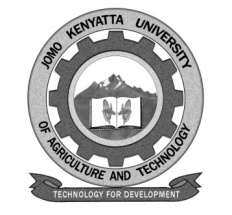 W1-2-60-1-6JOMO KENYATTA UNIVERSITY OF AGRICULTURE AND TECHNOLOGYUNIVERSITY EXAMINATIONS 2019/2020FIRST YEAR SECOND SEMESTER EXAMINATION FOR THE DEGREE OF BACHELOR OF SCIENCE IN COMMUNITY HEALTHICH 2205: MEDICO-LEGAL ISSUES AND ETHICSDATE:  DECEMBER, 2019		                                                                   TIME: 2 HOURS   INSTRUCTIONS: 	ANSWER QUESTION ONE (COMPULSORY) AND ANY OTHER ONE QUESTIONSQUESTION ONE: 48 MARKSa.	Describe children’s’ matters that are heard in children’s’ court.	(6 marks)b.	Define the following terms:							 (6 marks)	i.	Custody	ii.	Offence	iii.	Civil casec.	Identify government bodies and agencies involved in the formulation and implementation of various food laws.					(6 marks)d.	Demonstrate six ways that promote meat safety in Kenya.		(6 marks)e.	You are the in charge of Kimsop Health Centre.  Your are required to embroid the rights of patients on the citizen service charter, describe twelve patients right which should be displayed.						(6 marks)f.	In the hospital set up, describe the possible areas where disputes may arise from.										(6 marks)g.	Outline relevant regulatory bodies where patients may lodge complain in case of negligence.									(6 marks)h.	Describe vulnerable groups of children and victims of discrimination.											(6 marks)QUESTION TWO: 22 MARKSMr. Peter has been jailed for five years due to manslaughter.  Outline inmates rights to be observed while serving his sentence.QUESTION THREE: 22 MARKSFood processing, transport and storage is key to prevent disease acquisition.  Explain laws pertaining to food protection.